Formulario de Inscripción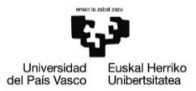 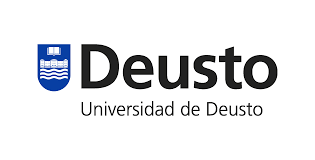 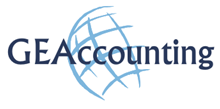 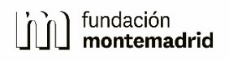 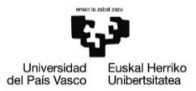 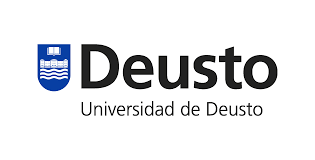 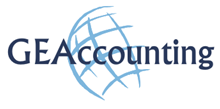 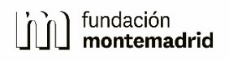 Importe de derechos de inscripción: 40 euros.Cuenta de abono: ES62 0049 0001 5323 1182  7685Enviar por correo electrónico a programasociales@montemadrid.es junto con justificante de la transferencia o abonoSe considerarán únicamente las inscripciones de e-mails recibidos antes del 3 de Octubre que adjunten en el correo justificante de transferencia hasta completar aforo.NombreApellidosE-MailTeléfonoOrganizaciónxxxx xxxxxxxxXxxxx xxxxxxx xxxxxxcorreo electrónico@dominiocorreo.esxxxxxxxxxxxxxxxxxxxxxxxxxxxxxxxxxxxxxxxxxxxxxxxxxxxxxxxxxPor favor detalle si tiene requisitos de apoyo para accesibilidad al espacio y al seminario (movilidad, interpretación en lengua de signos)xxx